POROČILO O REDNEM INŠPEKCIJSKEM PREGLEDU NAPRAVE, KI LAHKO POVZROČI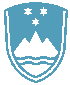 ONESNAŽEVANJE OKOLJA VEČJEGA OBSEGAZavezanec:FARME IHAN D.D., Breznikova cesta 89, 1230 DomžaleNaprava / lokacija:Naprava za intenzivno rejo prašičev pitancev s proizvodno zmogljivostjo 8.316 mest in naprava za intenzivno rejo plemenskih svinj s proizvodno zmogljivostjo 1.482 mest, ki se nahajata na lokaciji Breznikova 89, Ihan, 1230 Domžale.Datum pregleda:26.9.2019Okoljevarstveno dovoljenje (OVD) številka:35407-173/2006-13 z dne 18.12.2009Usklajenost z OVD:Revizija OVD ni bila opravljena, ker je bilo v inšpekcijskem postopku ugotovljeno, da so objekti na naslovu Breznikova cesta 89, 1230 Domžale, zapuščeni in naprava na navedeni lokaciji ne obratuje več, ter da pravna oseba FARME IHAN D.D., Breznikova cesta 89, 1230 Domžale, ne obstaja.Zaključki / naslednje aktivnosti:Glede na to, da navedena pravna oseba ne obstaja, nadaljnje aktivnosti niso načrtovane.